FORMULARIO DE DENUNCIA GRUPALFecha………………………………SeñoresServicio Nacional de Certificación Ambiental para las Inversiones Sostenibles – SenacePresente.-1. DATOS GENERALESNombres y apellidos o Razón Social de los denunciantes:Personas naturales:Personas jurídicas:Representante del grupo:Nombre y apellido del representante:………………………………......................................DNI del representante del grupo:…………………………………………………….................Domicilio del representante:……………………………………………………………………........................Teléfonos del representante…………………………………………………………………………..................Correo Electrónico del representante:………………………………………………………………………….................2. EXPOSICIÓN CLARA Y PRECISA DE LOS HECHOS MATERIA DE DENUNCIA3. INDICACIÓN E INDIVIDUALIZACIÓN DEL PRESUNTO AUTOR O AUTORES DE LOS HECHOS.…………………………………………………………………………………………………….……………………………………………………………………………………………………..……………………………………………………………………………………………………..……………………………………………………………………………………………………..…………………………………………………………………….............................................4. ANTECEDENTES Y MEDIOS PROBATORIOS.…………………………………………………………………………………………………….……………………………………………………………………………………………………..……………………………………………………………………………………………………..……………………………………………………………………………………………………..…………………………………………………………………….............................................5. NOTIFICACIONESNotificación domiciliaria (    )Dirección: ………………………………………………………………………………………..Distrito: ……………………………. Provincia:……………………..Región:………………….Referencia: ………………………………………………………………………………………Notificación electrónica (     )Dirección de correo electrónico: ………………………………………………………………6. OTROS DATOS¿Alguno de los denunciantes es un servidor del Senace?             Sí (     )          No (      )¿Alguno de los denunciantes es un administrado del Senace?     Sí (     )          No (      )¿Alguno de los denunciantes es un proveedor del Senace?          Sí (     )          No (      )7. COMPROMISOMediante el presente manifestamos nuestro compromiso para mantenerme a disposición del Senace, a fin de hacer las aclaraciones que hagan falta o proveer de mayor información sobre las irregularidades que sustentan la presente denuncia.8. DECLARACION JURADA Y AUTORIZACIONDeclaramos bajo juramento que proporcionamos al Senace la documentación que tenemos a nuestra disposición y que la misma se ajusta a la verdad, cuya autenticidad puede ser verificada por el Senace conforme a sus atribuciones legales. Asimismo, declaramos tener conocimiento que la administración de nuestros datos personales será tratada por el Senace, a la que autorizamos para fines de administración de la denuncia presentada, dentro del marco normativo de la Ley N° 27806, Ley de Transparencia y Acceso a   la Información Pública, Ley N° 29733, Ley de Protección de Datos Personales y su reglamento el D.S. Nº 003-2013-JUS.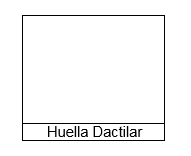  --------------------------------------------------                                                                                                                                                  FIRMA DEL DENUNCIANTE --------------------------------------------------                                                                                                                                                  FIRMA DEL DENUNCIANTE --------------------------------------------------                                                                                                                                                  FIRMA DEL DENUNCIANTE --------------------------------------------------                                                                                                                                                  FIRMA DEL DENUNCIANTENombre y apellidoDNIDomicilioTeléfonoCorreo electrónicoRazón socialRUCNombre y apellido de representante legalDNI de representante legalDomicilioTeléfonoCorreo electrónicoHechos:Hechos:……………………………………………………………………………………………..………………………………………………………………………………………………..………………………………………………………………………………………………..………………………………………………………………………………………………..………………………………………………………………………………………………………………..…………………………………………………………………………………………………..…………………………………………………………………………………………………..…………………………………………………………………………………………………..…………………………………………………………………………………………………..…………………………………………………………………………………………………..……………………………………………………………………………………………..………………………………………………………………………………………………..………………………………………………………………………………………………..………………………………………………………………………………………………..………………………………………………………………………………………………………………..…………………………………………………………………………………………………..…………………………………………………………………………………………………..…………………………………………………………………………………………………..…………………………………………………………………………………………………..…………………………………………………………………………………………………..Fecha de los hechos:Distrito/ Provincia/Región donde se producen los hechos:Otros:Otros:…………………………………………………………………………………………………..…………………………………………………………………………………………………..………………………………………………………………………………………................…………………………………………………………………………………………………..…………………………………………………………………………………………………..…………………………………………………………………………………………………..………………………………………………………………………………………................…………………………………………………………………………………………………..